        ŽÁDOST O PŘIJETÍ DÍTĚTE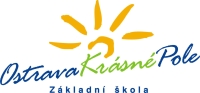         k předškolnímu vzdělávání od školního roku 2021/2022 v Základní škole a Mateřské škole Ostrava-Krásné Pole, Družební 336, příspěvková organizace – mateřské škole, Sklopčická 796   Zřizovatel SMO - Městský obvod Krásné Pole  Žádám o přijetí svého dítěte k předškolnímu vzdělávání   Údaje o zákonném zástupci dítěteVyjádření lékařeInformace o zpracování osobních údajůPříjmeníJméno Datum narození:Jméno Datum narození:Datum a místo narození:Rodné číslo:Rodné číslo:Státní občanství:Dětský lékař:Dětský lékař:Místo trvalého pobytu:Místo trvalého pobytu:Pojišťovna dítěte:Místo pobytu ČR:Místo pobytu ČR:Místo pobytu ČR:K zápisu do MŠ s nástupem od                                                                                                          (den, měsíc, rok)Na     celodenní docházku / polodenní docházku                   K celodennímu stravování v MŠ:            Ano / NeV Ostravě dne:                                      Podpis zákonného zástupce:Jméno a příjmení                                                                                      Datum narození                              E-mail                                                                                 Telefon                                       Číslo DS:Adresa pro doručování písemností Jméno a příjmení                                                                                      Datum narození         E-mail                                                                               Telefon                                       Číslo DS:Adresa pro doručování písemností V Ostravě dne                                      Podpis zákonného zástupce:Dítě vyžaduje speciální péči v oblasti:      zdravotní   /   tělesné    /   smyslové    /     žádné    /       jiné Další závažná sdělení o dítěti: ………………………………………………………………………………………………………………………………………………………………………….Dítě bylo řádně očkováno:      ANO   /   NE    (Důvod: 1) trvalá kontraindikace,                                                                                           2) odloženo  ze zdravotních důvodů,                                                                                            3) je proti nákaze imunní,                                                                                            4) jiné - uveďte            Bere pravidelně léky (jaké):                                                                Alergie:Dítě se může účastnit akcí školy:   plavání, lyžování                                                        škola v přírodě, výlety do přírodyDítě      JE   /    NENÍ    zdravotně postiženéPřijetí dítěte do mateřské školy           DOPORUČUJI       /      NEDOPORUČUJI      datum                                                                                                                                  razítko a podpis lékařeVýše uvedené povinné osobní údaje o Vás a Vašem dítěti zpracovávají Mateřská škola, statutární město Ostrava, Magistrát města Ostravy, odbor školství a sportu, i zřizovatel Mateřské školy, městský úřad Krásné Pole, jako správci osobních údajů, a to z důvodu, že je takové zpracování nutné pro plnění jejich zákonných povinností dle zákona č. 561/2004 Sb., o předškolním, základním, středním, vyšším odborném a jiném vzdělávání, ve znění pozdějších předpisů (dále jen „Školský zákon“) a dle zákona č. 258/2000 Sb. o veřejné ochraně zdraví, ve znění pozdějších předpisů, a to především za účelem:organizace zápisu k předškolnímu vzdělávání dle § 34 Školského zákona;kontrolu plnění povinného předškolního vzdělávání dle § 34a Školského zákona;vyhodnocení příjímacího řízení k předškolnímu vzdělávání v Mateřské škole na základě zákonných kritérií a kritérií stanovených ředitelem Mateřské školy.V případě přijetí Vašeho dítěte k předškolnímu vzdělávání v Mateřské škole, budou údaje Vašeho dítěte dále zpracovávány za účelem:vedení povinné dokumentace školy (školní matriky) ve smyslu § 28 odstavce 2 Školského zákona;zajištění bezpečnosti a ochrany zdraví dětí v Mateřské škole ve smyslu § 29 Školského zákona;	zajištění individuálního přístupu k Vašemu dítěti za účelem naplnění jeho případných speciálních vzdělávacích potřeb jakož i pro vytvoření podmínek pro rozvoj jeho nadání.Příjemci osobních údajů jsou v omezeném rozsahu rovněž ředitel vybrané mateřské školy, poskytovatel informačního systému OVRON, tedy statutární město Ostrava, konkrétně odbor projektů IT služeb a outsourcingu, jakož i jejich externí poskytovatelé IT služeb, kteří technicky zajišťují chod informačního systému pro evidenci dětí, pro které se organizuje předškolní vzdělávání, a dětí, na které se vztahuje povinné předškolní vzdělávání.Údaje pro účely přijímacího řízení budou zpracovávány po dobu výběrového řízení. V případě přijetí Vašeho dítěte budou údaje v rozsahu povinném pro vedení školní matriky zpracovány po dobu školní docházky Vašeho dítěte na Mateřské škole. Po skončení výběrového řízení, resp. po skončení školní docházky Vašeho dítěte, budou údaje dále archivovány v souladu s právními předpisy dle směrnice Spisový a skartační řád (k dispozici u vedení školy). Nakládání s osobními údaji a jejich ochrana se řídí Obecným nařízením EU 679/2016 (GDPR) a Směrnicí na ochranu osobních údajů (k dispozici u vedení školy). Údaje budou zpracovány po dobu školní docházky Vašeho dítěte na Mateřské škole a po skončení školní docházky budou dále archivovány v souladu s právními předpisy dle směrnice Spisový a skartační řád (k dispozici u vedení školy).V případě podezření z porušení povinností na ochranu osobních údajů máte právo podat stížnost Úřadu pro ochranu osobních údajů. Dále máte právo požadovat přístup k osobním údajům, které o Vás či Vašem dítěti zpracováváme, jejich opravu, výmaz či omezení jejich zpracování, pokud taková oprava, výmaz či omezení nezasahuje do zákonných povinností Mateřské školy či jiných subjektů zpracovávat osobní údaje, jak jsou tyto povinnosti popsány výše.V Ostravě dne:Jméno, příjmení zákonného zástupce:Podpis:.